[Gruppen-/Projektname] – Protokoll [Datum]KontaktDieses Dokument wurde erstellt von Maximilian Köster / Digital Mobil @ FH Bielefeld. 
Es steht unter der Lizenz CC BY-SA 4.0. 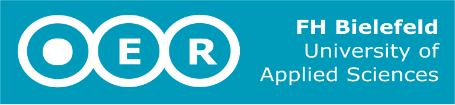 Fragen und Kommentare an digitalmobil@fh-bielefeld.de.Digital Mobil @ FH Bielefeld wird gefördert vom Deutschen Akademischen Austauschdienst (DAAD) und vom Bundesministerium für Bildung und Forschung (BMBF).	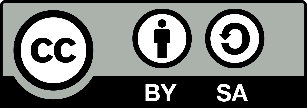 TeilnehmendeZiele für heuteAgenda (sortiert nach Priorität)……ZusammenfassungTo DoTOP 1[Person: Aufgabe (Deadline)]TOP 2[Person: Aufgabe (Deadline)]TOP 3[Person: Aufgabe (Deadline)]TOP 4[Person: Aufgabe (Deadline)]TOP 5[Person: Aufgabe (Deadline)]…Nächste(s) Treffen / Wichtige TermineNächste(s) Treffen / Wichtige Termine[Datum][Treffen-Typ / Ziel][Datum][Treffen-Typ / Ziel]